ObjednatelNemocnice Nové Město na Moravě,příspěvková organizacese sídlem Žďárská 610, 592 31 Nové Město na MoravěIČO: 00842001DIČ: CZ00842001Telefon: XXXX	re-mail: XXXXDodavatelPENTA PROJEKT s.r.o.Mrštíkova 1166/12586 01 JihlavaIČ: 479 16 621XXXXOBJEDNÁVKA č. 05/2024/AKSpecifikace služeb:Na základě cenové nabídky dodavatele ze dne 12.02.2024 u Vás objednáváme vypracování „Studie odpadového hospodářství“ a „Studie skladu SZM“ Nemocnice Nové Město na Moravě.Cena:Na základě cenové nabídky: 124.500 Kč bez DPH.K této ceně bude připočteno DPH ve výši dle platných předpisů.Termín dodání: do 3 měsíců od podpisu této objednávky.Místo a datum splatnosti ceny, způsob fakturace:Převodním příkazem, do 21 dnů po řádném a včasném předání a převzetí díla objednatelem nebojím pověřenou osobou. Faktura bude odeslána na adresu: Nemocnice Nové Město na Moravě, příspěvková organizace, se sídlem Žďárská 610, 592 31 Nové Město na Moravě, nebo elektronicky na e-mail: XXXX7. Ostatní ustanoveníZhotovitel podpisem této objednávky souhlasí s uveřejněním celého textu této objednávky v registru smluv dle zákona č. 340/2015 Sb., o zvláštních podmínkách účinnosti některých smluv uveřejňování těchto smluv a o registru smluv ("zákon o registru smluv").Smluvní strany se dohodly, že stranou povinnou k uveřejnění této objednávky v centrálním registru smluv podle zákona č. 340/2015 Sb., o zvláštních podmínkách účinnosti některých smluv, uveřejňování těchto smluv a o registru smluv ("zákon o registru smluv") je Nemocnice Nové Město na Moravě, příspěvková organizace, která je povinna tuto objednávku bez zbytečného odkladu, nejpozději však do 30 dnů od uzavření objednávky, odeslat k uveřejnění v registru smluv.Smluvní strany shodně prohlašují, že žádné ustanovení v této objednávce nemá charakter obchodního tajemství, jež by požívalo zvláštní ochrany.Smluvní strany se zavazují, že obchodní a technické informace, které jim byly svěřeny druhou stranou, nezpřístupní třetím osobám bez písemného souhlasu druhé strany a nepoužijí tyto informace k jinýmúčelům, než je k plněni podmínek této objednávky.Tuto objednávku je možno měnit a doplňovat pouze formou písemných vzestupně číslovaných Dodatků podepsaných zástupci obou smluvních stran.Obě strany prohlašují, že ustanovení této objednávky byla dohodnuta podle jejich pravé a svobodné vůle a nebyla ujednána v tísni, ani za jednostranně nevýhodných podmínek.Tato objednávka se vyhotovuje ve dvou stejnopisech s platností originálu, z nichž po podpisu obdrží každá smluvní strana po jednom originálu.Příloha č,1 - cenová nabídka zhotovitele na jednotlivé studiePotvrzuji přijetí objednávky:V Novém Městě na	XXXXDne: 13.02.2024Podpis objednatele:     V Novém Městě na Moravě 12.02.2024Podpis dodavatele:XXXXXXXXX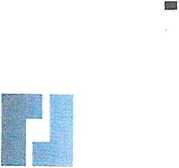 penta—projektCENOVÁ NABÍDKANemocnice Nové Město na MoravěStudie objektů hospodářské zóny nemocniceStupeň projektu: StudieZápis v obchodním rejstříku vedeném u Kraj. obch. soudu v Brně, spis. zn. C 117727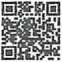 penta _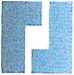 —projektSpecifikace předmětu dílaStudie bude obsahovat:0 kapacitní řešení odpadového hospodářství dle podkladů zaslaných investorem o dispoziční řešení skladů zdravotnických potřeb.Objekty budou řešena v jednom komplexu a návaznosti. Zároveň bude možná etapizace na samostatné realizační části.Studie bude obsahovat:o Průvodní zprávuVýkresovou částPropočet nákladů stavbyPočet paré: 2 v tištěné podobě1 v digitální podoběNabídková cenaObjekt: sklady, zdravotnické potřeby, knihovnakubatura 4 400 m3náklad stavby: 54 mil. Kč bez DPHVýpočet ceny dle sazebníku XXXXXXXXXXXX Kč bez DPHRekapitulace nabídkové ceny všech objektů dle aktualizaceOdpadové hospodářství: XXXX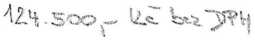 Objekt skladů:	XXXXTermín předáníPředmět díla bude dokončen a předán do 3 měsíců od obdržení závazné objednávky.Zároveň se ruší samostatné objednávky datacentra a odpadového hospodářství. XXXX /'mRŠIIKOVA 12 M« 01 JIHLAVAObjednatel:Sídlo:Zastupuje:IČ:Nemocnice Nové Město na MoravěŽďárská 610 592 31 Nové Město na MoravěXXXXVypracoval:XXXXDatum:12. 2. 2024Mrštíkova 1166/12+XXXXIČ: 479 16 621586 01 Jihlava+XXXXDIČ: CZ4791621XXXXXXXXID: 6panxysMrštíkova 1166/12+XXXXIČ: 479 16 6^/Zápis v obchodním rejstříku586 01 Jihlava+XXXXDIČ: CZ4791621vedeném u Kraj. obch. souduXXXXXXXXID: 6panxysv Brně, spis. zn. C 117727